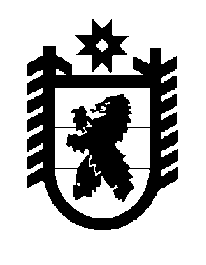 Российская Федерация Республика Карелия    ПРАВИТЕЛЬСТВО РЕСПУБЛИКИ КАРЕЛИЯПОСТАНОВЛЕНИЕот  9 августа 2018 года № 285-Пг. Петрозаводск О разграничении имущества, находящегося в муниципальной собственности Чалнинского сельского поселенияВ соответствии с Законом Республики Карелия от 3 июля 2008 года               № 1212-ЗРК «О реализации части 111 статьи 154 Федерального закона от              22 августа 2004 года № 122-ФЗ «О внесении изменений в законодательные акты Российской Федерации и признании утратившими силу некоторых законодательных актов Российской Федерации в связи с принятием федеральных законов «О внесении изменений и дополнений в Федеральный закон «Об общих принципах организации законодательных (представительных) и исполнительных органов государственной власти субъектов Российской Федерации» и «Об общих принципах организации местного самоуправления в Российской Федерации» Правительство Республики Карелия п о с т а н о в л я е т:1. Утвердить перечень имущества, находящегося в муниципальной собственности Чалнинского сельского поселения, передаваемого в муници-пальную собственность Пряжинского национального муниципального района, согласно приложению. 2. Право собственности на передаваемое имущество возникает у Пряжинского национального муниципального района со дня вступления в силу настоящего постановления.            Глава Республики Карелия 					                  А.О. ПарфенчиковПриложение к постановлению Правительства Республики Карелияот  9 августа 2018 года № 285-ППереченьимущества, находящегося в муниципальной собственности Чалнинского сельского поселения, передаваемого в муниципальную собственность Пряжинского национального муниципального района_____________№п/пНаименование имуществаАдрес местонахождения имуществаИндивидуализирующие характеристики имущества1234Квартира № 3пос. Чална,                             ул. Светлая, д. 8общая площадь 28,6 кв. м, балансовая стоимость 1 065 796,71 руб.Квартира № 2пос. Чална,                             ул. Школьная, д. 56общая площадь 45,8 кв. м, балансовая стоимость  2175,5 руб.Квартира № 4пос. Чална,                             ул. Школьная, д. 56общая площадь 14,2 кв. м, балансовая стоимость               674,5 руб.Квартира № 5пос. Чална,                             ул. Школьная, д. 56общая площадь 15 кв. м, балансовая стоимость              712,5 руб.Квартира № 1пос. Чална,                             ул. Первомайская,             д. 30общая площадь 74,3 кв. м, балансовая стоимость 3529,25 руб.Квартира № 1пос. Чална,                             ул. Шоссейная,                  д. 30общая площадь 44,6 кв. м, балансовая стоимость  2118,5 руб.Квартира № 2пос. Чална,                             ул. Шоссейная,                  д. 32общая площадь 36,2 кв. м, балансовая стоимость  1719,5 руб.Квартира № 1пос. Виллагора,                             д. 8общая площадь 22 кв. м, балансовая стоимость               1045 руб.Квартира № 1пос. Виллагора,                             д. 19общая площадь 35 кв. м, балансовая стоимость               1662,5 руб.1234Квартира № 2пос. Виллагора,                             д. 19общая площадь 40 кв. м, балансовая стоимость               1900 руб.Квартира № 3пос. Виллагора,                             д. 19общая площадь 58 кв. м, балансовая стоимость               2755 руб.Квартира № 4пос. Чална,                             ул. Светлая, д. 9общая площадь 44 кв. м, балансовая стоимость               1 513 467,78 руб.Квартира № 9,            ½ доля в правепос. Чална,                             ул. Светлая, д. 9общая долевая собствен-ность, общая площадь 46,7 кв. м, балансовая стоимость ½ доли 803 169,83 руб.